Design Project (25%) Assessment objectivesExplain how products, services and environments evolve with consideration of preferred futures and the impact of emerging technologies on design decisions Critique needs or opportunities to develop design briefs and investigate and select an increasingly sophisticated range of materials, systems, components, tools and equipment to develop design ideasDevelop, modify and communicate design ideas by applying design thinking, creativity, innovation and enterprise skills of increasing sophisticationEvaluate design ideas, processes and solutions against comprehensive criteria for success recognising the need for sustainability.Feedback comments ______________________________________________________________________________________________________________________________________________________________________________________________________________________________________________________________________________________________________________________________________________________________________________________________________________________________________________________________________________________________________________________________________________________Bus stop design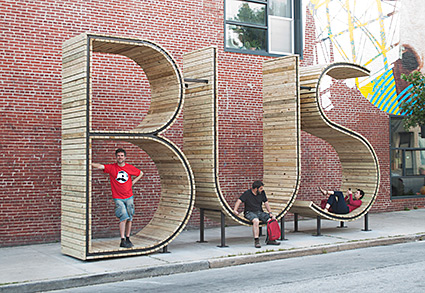 ContextPublic architectureTaskThe Gold Coast City Council has approached you, as an aspiring architect, to design a new concept for a bus stop which will meet the needs of society’s preferred futures. You will need to present to them your design process as a folio to demonstrate your understanding the context along with a scale model of your design. This will also showcase your ability to successfully work through all aspects of design the design process, including divergent and convergent thinking.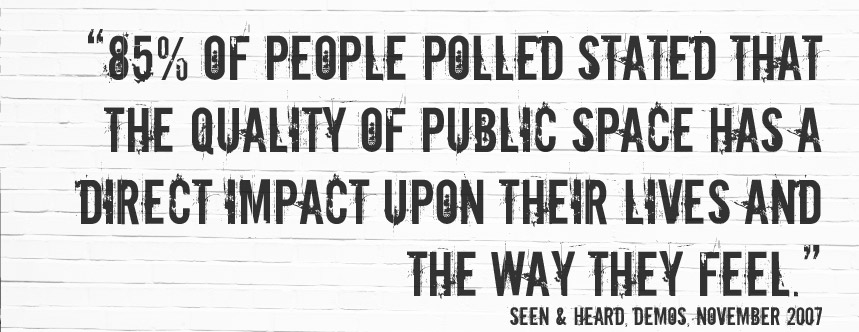 Cognitive verbsAnalyse – examine or consider something in order to explain and interpret it, for the purpose of finding meaning or relationships and identifying patterns, similarities and differencesDescribe – give an account of a situation, event, pattern or process, or the characteristics or features of somethingRepresent – portray or depict in some sort of non-linguistic for to comprehend knowledgeDevise – think out; plan; contrive; inventSynthesise – combine different parts or elements (e.g. information, ideas, components) into a whole, in order to create a new understandingEvaluate – make and appraisal by weighing up or assessing strengths, implications, and limitations; make judgements about ideas, works, solutions or methods in relation to selected criteria: examine and determine the merit, value of significance of something based on criteria.Task requirements: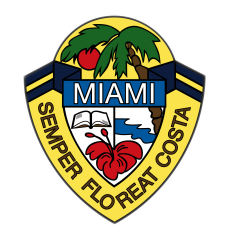 MIAMI STATE HIGH SCHOOLYEAR 10 GRAPHICSDesign Technology DepartmentMIAMI STATE HIGH SCHOOLYEAR 10 GRAPHICSDesign Technology DepartmentMIAMI STATE HIGH SCHOOLYEAR 10 GRAPHICSDesign Technology DepartmentStudentClassGPH101ATeacherMrs WortmannHODMr WilkinsonDue DateDraftCriterionMarksallocatedResultKnowledge and UnderstandingAssessment objective 15Investigating and definingAssessment objective 25Generating and designingAssessment objective 35Producing and implementingAssessment objective 35EvaluatingAssessment objective 45Total25SubjectGraphicsGraphicsInstrument no.Instrument no.Summative 2TechniqueProjectProjectProjectProjectProjectUnitUnit 2: Design processUnit 2: Design processUnit 2: Design processUnit 2: Design processUnit 2: Design processTopicArchitectureArchitectureArchitectureArchitectureArchitectureConditionsConditionsConditionsConditionsConditionsConditionsTime7 weeks in class and student’s own timePerusalPerusalNilNilWord lengthSee taskSeen/unseenSeen/unseenSeenSeenOtherFolio submission to be submitted in a word documentScale model to be submitted with folio on solid baseFolio submission to be submitted in a word documentScale model to be submitted with folio on solid baseFolio submission to be submitted in a word documentScale model to be submitted with folio on solid baseFolio submission to be submitted in a word documentScale model to be submitted with folio on solid baseFolio submission to be submitted in a word documentScale model to be submitted with folio on solid baseSpecial InstructionsSpecial InstructionsSpecial InstructionsSpecial InstructionsSpecial InstructionsSpecial InstructionsUse design templates highlighted in pink.Use design templates highlighted in pink.Use design templates highlighted in pink.Use design templates highlighted in pink.Use design templates highlighted in pink.Use design templates highlighted in pink.ContextContextContextContextContextContextGold Coast City Council provides funding for public infrastructure. Architects are an integral part in this process to ensure preferred futures are considered in the development of transport for the local area. Architecture is the art of designing buildings and other structures to meet a need identified by humans. It has a social responsibility to respect the context and the purpose it is going to serve.Gold Coast City Council provides funding for public infrastructure. Architects are an integral part in this process to ensure preferred futures are considered in the development of transport for the local area. Architecture is the art of designing buildings and other structures to meet a need identified by humans. It has a social responsibility to respect the context and the purpose it is going to serve.Gold Coast City Council provides funding for public infrastructure. Architects are an integral part in this process to ensure preferred futures are considered in the development of transport for the local area. Architecture is the art of designing buildings and other structures to meet a need identified by humans. It has a social responsibility to respect the context and the purpose it is going to serve.Gold Coast City Council provides funding for public infrastructure. Architects are an integral part in this process to ensure preferred futures are considered in the development of transport for the local area. Architecture is the art of designing buildings and other structures to meet a need identified by humans. It has a social responsibility to respect the context and the purpose it is going to serve.Gold Coast City Council provides funding for public infrastructure. Architects are an integral part in this process to ensure preferred futures are considered in the development of transport for the local area. Architecture is the art of designing buildings and other structures to meet a need identified by humans. It has a social responsibility to respect the context and the purpose it is going to serve.Gold Coast City Council provides funding for public infrastructure. Architects are an integral part in this process to ensure preferred futures are considered in the development of transport for the local area. Architecture is the art of designing buildings and other structures to meet a need identified by humans. It has a social responsibility to respect the context and the purpose it is going to serve.TaskTaskTaskTaskTaskTaskPresent a design process folio in response to the following task:The Gold Coast City Council has approached you, as an aspiring architect, to design a new concept for a bus stop which will meet the needs of society’s preferred futures.
To complete this task, you must:Analyse a complex problemDescribe needs and opportunitiesDevelop a project management planDevelop criteria for successRepresent design ideas and conceptsSynthesise ideasGenerate a final design and make a final solution (model)Evaluate the success of your projectPresent a design process folio in response to the following task:The Gold Coast City Council has approached you, as an aspiring architect, to design a new concept for a bus stop which will meet the needs of society’s preferred futures.
To complete this task, you must:Analyse a complex problemDescribe needs and opportunitiesDevelop a project management planDevelop criteria for successRepresent design ideas and conceptsSynthesise ideasGenerate a final design and make a final solution (model)Evaluate the success of your projectPresent a design process folio in response to the following task:The Gold Coast City Council has approached you, as an aspiring architect, to design a new concept for a bus stop which will meet the needs of society’s preferred futures.
To complete this task, you must:Analyse a complex problemDescribe needs and opportunitiesDevelop a project management planDevelop criteria for successRepresent design ideas and conceptsSynthesise ideasGenerate a final design and make a final solution (model)Evaluate the success of your projectPresent a design process folio in response to the following task:The Gold Coast City Council has approached you, as an aspiring architect, to design a new concept for a bus stop which will meet the needs of society’s preferred futures.
To complete this task, you must:Analyse a complex problemDescribe needs and opportunitiesDevelop a project management planDevelop criteria for successRepresent design ideas and conceptsSynthesise ideasGenerate a final design and make a final solution (model)Evaluate the success of your projectPresent a design process folio in response to the following task:The Gold Coast City Council has approached you, as an aspiring architect, to design a new concept for a bus stop which will meet the needs of society’s preferred futures.
To complete this task, you must:Analyse a complex problemDescribe needs and opportunitiesDevelop a project management planDevelop criteria for successRepresent design ideas and conceptsSynthesise ideasGenerate a final design and make a final solution (model)Evaluate the success of your projectPresent a design process folio in response to the following task:The Gold Coast City Council has approached you, as an aspiring architect, to design a new concept for a bus stop which will meet the needs of society’s preferred futures.
To complete this task, you must:Analyse a complex problemDescribe needs and opportunitiesDevelop a project management planDevelop criteria for successRepresent design ideas and conceptsSynthesise ideasGenerate a final design and make a final solution (model)Evaluate the success of your projectCriterion: Knowledge and understanding (technologies and society)Requirement 1Criterion: Processes and production skills (generating and designing)Requirements 5 and 6Criterion: Processes and production skills (investigating and defining)Requirements 2, 3, 4Criterion: Processes and production skills (producing and implementing)Requirements 7 and 8Criterion: Processes and production skills (Evaluating)Requirement 9Part A: Investigating and managingAnalyse a complex problem (analytical inspiration board)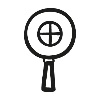 Explore a range of existing designed solutions for transport shelter and explain how:the solutions have evolved over timethe designers have considered technologies, including emerging technologies e.g. materials, to develop their solutionscompeting factors (relevant design purposes) have impacted on design decisions.Describe needs and opportunitiesCreate a design brief for your initial proposed design solution. In this proposal: summarise the problem and why it needs solutions to be developed, address stakeholder needs and wants. Summary should be in full sentences (100-150 words) Needs and opportunities brainstorm.critically analyse factors that will affect the design of your solution such as social, ethical, sustainability and aesthetics using the  design factors template.Develop a project management plan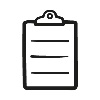 Create a project management plan using a management tool such as a PERT or Gantt chart. Include:a breakdown of activities required to complete the projectthe estimated time allocation to ensure completion by the due date.Develop criteria for success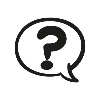 Develop detailed criteria for success. This will help you assess how well your design ideas, processes and solution address the design challenge, needs, sustainability considerations and other factors (social, ethical, sustainability, aesthetics). Use the criteria for success template.Part B: Designing, producing and evaluating a solutionRepresent design ideas and concepts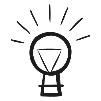 Using the information you have gathered during your investigation, draw/sketch three (3) design ideas for your project portfolio. Consider the type of drawings that will best represent your idea (plan, perspective). Justify your design ideas using the PMI template.Synthesise design ideas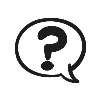 Compare the design ideas against your criteria for success. Select the most appropriate design and justify your choice using the criteria design matrix.Generate final designCommunicate a detailed graphical representation of your final design annotated to show how it addresses factors and combines characteristics and properties of materials and technologies. Ensure you consider the technologies to be used and the type of drawing you will present.Make designed solution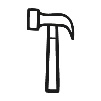 Construct a scaled model of your final design using appropriate prototyping materials. Scale 1:20Evaluate successEvaluate your designed solution and the processes taken to realise the product, including explaining and justifying:how well the product addresses the criteria for successimprovements to the solution, including opportunities for innovation and enterprise.